Ингредиенты для "Настоящий Плов - все его секреты" Мясо (баранина или курица или свинина) — 0,5 кг Морковь — 0,5 кг Лук репчатый — 0,5 кг Растительное масло — 0,3 стак. Соль и специи по вкусу (хмели-сунели, барбарис) Рис — 1 стак. Вода холодная Чеснок — 6 зуб. Рецепт "Настоящий Плов - все его секреты"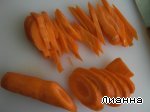 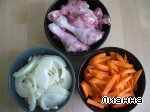 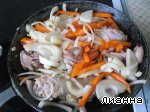 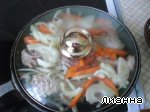 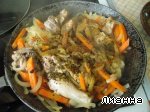 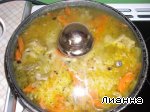 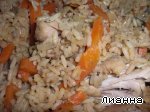 